                          PŘIHLÁŠKA DÍTĚTE
       K PŘEDŠKOLNÍMU VZDĚLÁVÁNÍ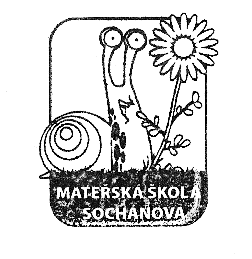 k rukám ředitelky Mateřské školy Socháňova, Praha 6 – Řepy,
Socháňova 23/1176, Dany KadlečkovéŽádáme o přijetí dítěte k předškolnímu vzdělávání
pro školní rok ……………………………. 
Jméno a příjmení dítěte:   ………………………………………………………………………………………………………Datum narození:   ………………………………………………..	Státní občanství:   ……………………………………Bydliště:   ………………………………………………………………………………………………………………………………..Mateřský jazyk:   ………………………………………………….	Kód zdravotní pojišťovny:   ……………………..
Zvláštnosti a důležité informace o dítěti:…………………………………………………………………………………………………………………………………………..…………………………………………………………………………………………………………………………………………...

Údaje o rodině dítěte
Jméno a příjmení otce:   …………………………………………………………………………………………………………Adresa:   ………………………………………………………………………………………………………………………...........Telefon:   ………………………………………………… E-mail:  ………………………………………………………………..Číslo datové schránky:   ……………………………………….. (uvádějte pouze osobní DS)Jméno a příjmení matky:   ………………………………………………………………………………………………..……Adresa:   …………………………………………………………………………………………………………………………………Telefon:   ……………………………………………….. E-mail:  ………………………………………………………………..Číslo datové schránky:  ………………………………………… (uvádějte pouze osobní DS)Prohlášení zákonných zástupců:Dávám svůj souhlas mateřské škole k tomu, aby v rámci přijímacího řízení zpracovávala a evidovala osobní údaje a osobní citlivé údaje mého dítěte ve smyslu všech ustanovení zákona č. 101/2000 Sb., o ochraně osobních údajů v platném znění a ve smyslu Evropského nařízení GDPR. Svůj souhlas poskytuji pro účely vedení povinné dokumentace školy podle zákona č. 561/2004 Sb., školského zákona v platném znění, pro vedení nezbytné zdravotní dokumentace a psychologických vyšetření.

Souhlas poskytuji na celé období docházky mého dítěte na této škole a na zákonem stanovenou dobu, po kterou se tato dokumentace na škole povinně archivuje. Byl jsem poučen o právech podle zákona č. 101/2000 Sb. a podle Evropského nařízení ke GPDR.Byl jsem poučen o svých právech ve správním řízení, ve smyslu příslušných ustanovení zákona 
č. 500/2004 Sb., o správním řízení (správní řád) v platném znění, zejména o možnosti nahlédnutí do spisu.V případě nepřijetí dítěte k předškolnímu vzdělávání vyslovuji souhlas se zpracováním osobních dat, které byly mnou poskytnuty mateřské škole za účelem zařazení do pořadníku.V ___________________   dne ________________   Podpis matky  _________________Podpis otce  ___________________